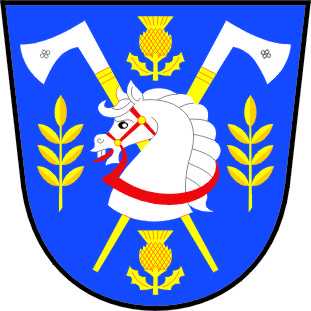 V Jasenné 5. srpna 2021Žádost o poskytnutí informace ve smyslu zákona č. 106/1999 Sb. a poskytnuté odpovědi:     Žadatelé požádali o zaslání kopie zápisu a zvukového záznamu ze zasedání Zastupitelstva obce Jasenná konaného dne 2. 3. 2021.Odpověď:na základě Vaší žádosti o poskytnutí informace dle zákona č. 106/1999 Sb. o svobodném přístupu k informacím, ve znění pozdějších předpisů, zasíláme kopii zápisu ze zasedání Zastupitelstva obce Jasenná dne 2. 3. 2021.Ohledně zvukového záznamu bylo vydáno rozhodnutí o částečném odmítnutí žádosti o poskytnutí informací, neboť k datu podání žádosti byl už zvukový záznam ze dne 2. 3. 2021 vymazán.PhDr. Dana Daňová, v. r.starostka obce